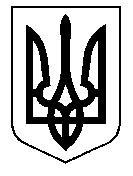 ТАЛЬНІВСЬКА РАЙОННА РАДАЧеркаської областіР  І  Ш  Е  Н  Н  Я01.11.2019                                                                                                 № 36-21/VIІПро звернення депутатів Тальнівської районної ради Черкаської області до Президента України, Верховної Ради України, Кабінету Міністрів України щодо особливостей організації освіти в сільській місцевостіВідповідно до статтей 43, 59 Закону України «Про місцеве самоврядування в Україні», враховуючи пропозиції депутатів та рекомендації постійних комісій Тальнівської районної ради, районна рада ВИРІШИЛА:1. Схвалити текст звернення депутатів Тальнівської районної ради Черкаської області до Президента України, Верховної Ради України, Кабінету Міністрів України щодо особливостей організації освіти в сільській місцевості (додається).2. Уповноважити голову районної ради Любомську В.О.  надіслати текст звернення Президенту України, Верховній Раді України, Кабінету Міністрів України, народним депутатам України Нагорняку С.В., Стріхарському А.П., Яценку А.В. 3. Оприлюднити  рішення на офіційному сайті районної ради та надіслати місцевим засобам масової інформації. 4. Контроль за виконанням рішення покласти на постійні комісії районної ради з питань бюджету та економічного розвитку, з соціальних та гуманітарних питань, з питань комунальної власності, промисловості та регуляторної політики. Голова районної ради			                                              В.ЛюбомськаСХВАЛЕНОрішення Тальнівської районної ради01.11.2019 № 36-21/VIIЗверненнядепутатів Тальнівської районної ради Черкаської області до Президента України, Верховної Ради України, Кабінету Міністрів України щодо особливостей організації освіти в сільській місцевостіМи, депутати Тальнівської районної ради, стурбовані ситуацією, яка складається в галузі освіти, особливо у сільській місцевості.Освіта є важливим чинником розвитку суспільства, адже вона сприяє повноцінному розкриттю потенціалу кожної людини впродовж усього життя. Тому, приймаючи на загальнодержавному рівні рішення про конкретні кроки змін у  галузі освіти, необхідно зважувати і можливості територіальних громад, на плечі яких покладається обов’язок по безпосередньому впровадженню цих змін.Одним із проблемних питань в районі є оптимізація шкіл в сільській місцевості, що передбачає закриття неефективних малокомплектних шкіл і створення опорних. Така модель передбачає, що старшокласники доїжджатимуть до опорних закладів освіти зі значно кращими умовами, що зрівняє шанси сільських дітей на отримання якісної освіти. Проте, зазначена зміна  виключає один важливий фактор – географічний (особливо в осінньо – зимовий період). За умов специфічного ландшафту, відсутності досконалої інфраструктури та дорожнього покриття більшість сіл району опиняться в певній ізольованості від «цивілізованого» світу. І ми впевнені, що така ситуація склалася не лише в Тальнівському районі, а й в багатьох сільських районах нашої країни. Тому питання про першочергове вдосконалення інфраструктури на селі випливає само собою. Потрібно мати хороші дороги, по яких би їздили гарні справні автобуси (якісні, прилаштовані для перевезення дітей). Місцеві бюджети фактично не спроможні самостійно забезпечити ремонти доріг, придбання шкільних автобусів та інші витрати, пов’язані з реорганізаціями освітніх закладів.Пропозиції  Міністерства освіти і науки України щодо змін до статті 1032 Бюджетного кодексу, якими передбачається скасування норми про виділення освітньої субвенції для оплати праці педагогічних працівників закладів загальної середньої освіти, кількість учнів у яких становить менше 30 осіб –               з 1 вересня 2020 року, менше 40 осіб – з 1 вересня 2021 року, менше 50 осіб –            з 1 вересня 2022 року, загрожує унеможливленню здобуття повної загальної середньої освіти дітьми, особливо у сільській місцевості, та призведе до порушення прав громадян на отримання доступної та безоплатної повної загальної середньої освіти, яка є обов’язковою незалежно від місця проживання та гарантується статтею 53 Конституції України.Наміри Міністерства освіти і науки України забезпечувати освітньою субвенцією заклади загальної середньої освіти з такою ж наповнюваністю учнів підтверджують його нерівні підходи до питань фінансового забезпечення комунальних та приватних закладів.Крім того, при такому підході до сільської освіти без роботи практично залишиться половина педагогічних працівників та обслуговуючого персоналу, які працюють у сільських закладах, а відповідно зменшиться і надходження до місцевого бюджету ПДФО та зросте соціальна напруга.З огляду на вище викладене,	 депутати Тальнівської районної ради звертаються з проханням не допустити прийняття таких норм законодавства без додаткового фінансування з державного бюджету та прийняття відповідного пакету законодавчих актів, пов’язаних з впровадженням адміністративно-територіальної реформи. В іншому випадку відбудеться повне закриття закладів освіти у сільській місцевості, які є осередками життя села.Здійснити це можливо шляхом прийняття нормативних актів щодо особливостей організації освіти на селі.Ми переконані, що сільська освіта має право на життя, а сільські діти на навчання.Депутати Тальнівської районної ради Черкаської області